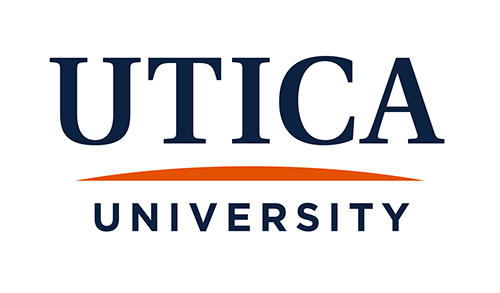 INSTITUTIONAL POLICY PROPOSALNAME OF POLICY:RESPONSIBLE OFFICE:REASON FOR POLICY:  What legal, regulatory, financial, operational, accreditation, technological, and/or social requirements will this policy address?What advantages will this policy bring to the University?What disadvantages will there be for not having this policy?POLICY OVERVIEW:How will the policy address the issues listed above?Broadly speaking, what procedures will be involved in carrying out the policy?Who will be affected by the policy?STAKEHOLDERS WHO WILL BE CONSULTED IN DEVELOPING THIS POLICY:COSTS (SOFTWARE, TRAINING, PERSONNEL, ETC):Responsible VP: _____________________________	Date:  _____________________________Policy Volume:   _____________________________Other Policy Volume(s) to be Cross-Referenced (if applicable): _____________________________________________________________________________________